Новые правила перевозки детей в автомобилях с 12 июля 2017 года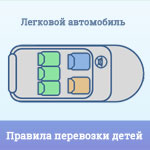 Добрый день, уважаемый читатель.В этой статье речь пойдет об изменениях правил дорожного движения, связанных с особенностями перевозки несовершеннолетних пассажиров в автомобилях.Во-первых, вводится новое правило, запрещающее оставлять маленьких детей в автомобиле без присмотра.Во-вторых, меняются особенности использования детских кресел в автомобилях.Рассмотрим нововведения, вступившие в силу 12 июля 2017 года подробнее:Запрет на оставление детей в автомобилях.Штраф за оставление ребенка в автомобиле.Использование детских кресел и ремней безопасности.Перевозка детей до 7 лет.Перевозка детей от 7 до 11 лет (включительно).Таблица перевозки детей в транспортных средствах.Особенности перевозки детей до 11 лет.Штраф за неправильную перевозку ребенка в автомобиле.Запрет на оставление детей в автомобиляхПервое изменение внесено в пункт 12.8 ПДД:12.8. Водитель может покидать свое место или оставлять транспортное средство, если им приняты необходимые меры, исключающие самопроизвольное движение транспортного средства или использование его в отсутствие водителя.12.8. Водитель может покидать свое место или оставлять транспортное средство, если им приняты необходимые меры, исключающие самопроизвольное движение транспортного средства или использование его в отсутствие водителя.Запрещается оставлять в транспортном средстве на время его стоянки ребенка в возрасте младше 7 лет в отсутствие совершеннолетнего лица.После вступления в силу данного документа (12 июля 2017 года) водители не могут оставлять детей дошкольного возраста (младше 7 лет) в автомобиле без присмотра совершеннолетних (лиц, старше 18 лет).Обратите внимание, данный запрет относится только к стоянке транспортного средства, во время остановки (на время, не превышающее 5 минут) можно оставить ребенка и без присмотра. Различия понятий остановка и стоянка подробно рассмотрены в отдельной статье.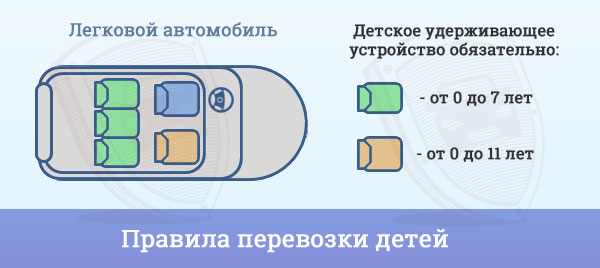 яТранспортное средствоот 0 до 7 летот 7 до 11 летЛегковой автомобиль
(переднее сиденье)Удерживающее устройствоУдерживающее устройствоЛегковой автомобиль
(заднее сиденье)Удерживающее устройствоУдерживающее устройство или ремниГрузовой автомобильУдерживающее устройствоУдерживающее устройство или ремни